Complète la grille de mots croisés avec les jours de la semaine.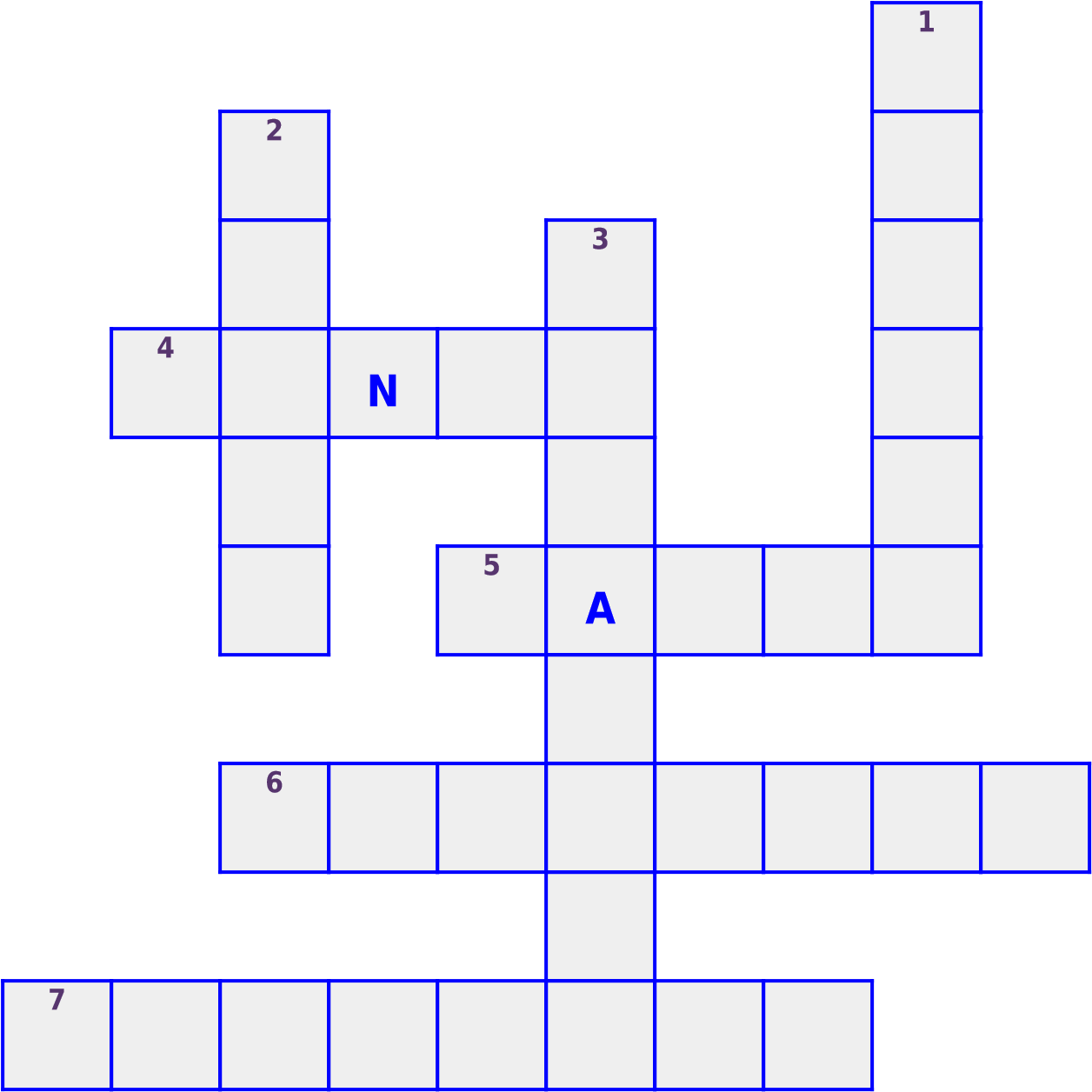 Horizontalement                                   Verticalement4. Après dimanche : LUNDI                                                  1. Après vendredi : SAMEDI                                                                                    2. Après mercredi : JEUDI                                                                                    3. Avant lundi : DIMANCHE5. Après lundi : MARDI6. Avant jeudi : MERCREDI 7Avantsamedi : VENDREDIEcris les nombres qui manquent :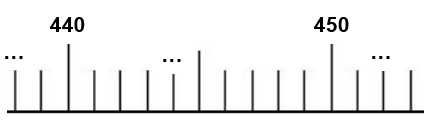 Il manque les nombres 438, 444 et 452Texte de lecture : Groupe 2Ecris la bonne réponse Quel est le titre du texte ? Le titre du texte est  « Les amis » Qui s’est disputé ? Arthur et Rémi se sont disputés. D’après Arthur, Rémi sera-t-il encore son ami quand ils seront adultes ? Oui ils seront amis toute la vie !D’après Arthur, que feront-ils quand ils seront très vieux ? Quand ils seront vieux ils se disputeront encore !Texte de lecture : Groupe 3Réponds aux questions en faisant des phrases.Qu’est-ce que la bataille ? La bataille est un jeu de cartes. Que doit-on dire quand deux joueurs posent la même carte ? Quand deux joueurs posent la même carte il faut dire « bataille ! »Comment sait-on que la partie est finie ?   La partie est finie quand l’un des joueurs a remporté toutes les cartes.